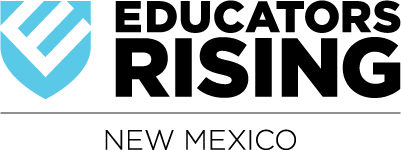 Shhhh…. It’s time for Secret Santa!My Name is:______________________________My Locker # is:___________________________Locker decoration by Friday, December 2 (you are welcome to use Mrs. Blatner’s die cut machine!)Gift not to exceed $10 by Friday, December 9Favorite DrinkFavorite colorFavorite candy/candy barFavorite snackAny other “favorite”!Shhhh…. It’s time for Secret Santa!My Name is:______________________________My Locker # is:___________________________Locker decoration by Friday, December 2 (you are welcome to use Mrs. Blatner’s die cut machine!)Gift not to exceed $10 by Friday, December 9Favorite DrinkFavorite colorFavorite candy/candy barFavorite snackAny other “favorite”!Educators Rising End of the Year Celebration & Social!WHEN: Thursday, April 28th  (after school during early release! – let your classroom teacher know if you will miss to attend this function)TIME: 12:30 pm – ?? pm WHERE: V-11COST: FREE! We will enjoy lunch from Garcia’s!We will be handing out end of the year awards, Honor Society Certificates, Educators Rising letters & celebrating our outgoing seniors!You MUST RSVP/Sign Up by April 21th (next Thursday) in order to attend– let us know you are coming! Sign up with Mrs. Blatner in V-11 ASAP! “We must not, in trying to think about how we can make a big difference, ignore the small daily differences we can make which, over time, add up to big differences that we often cannot foresee.”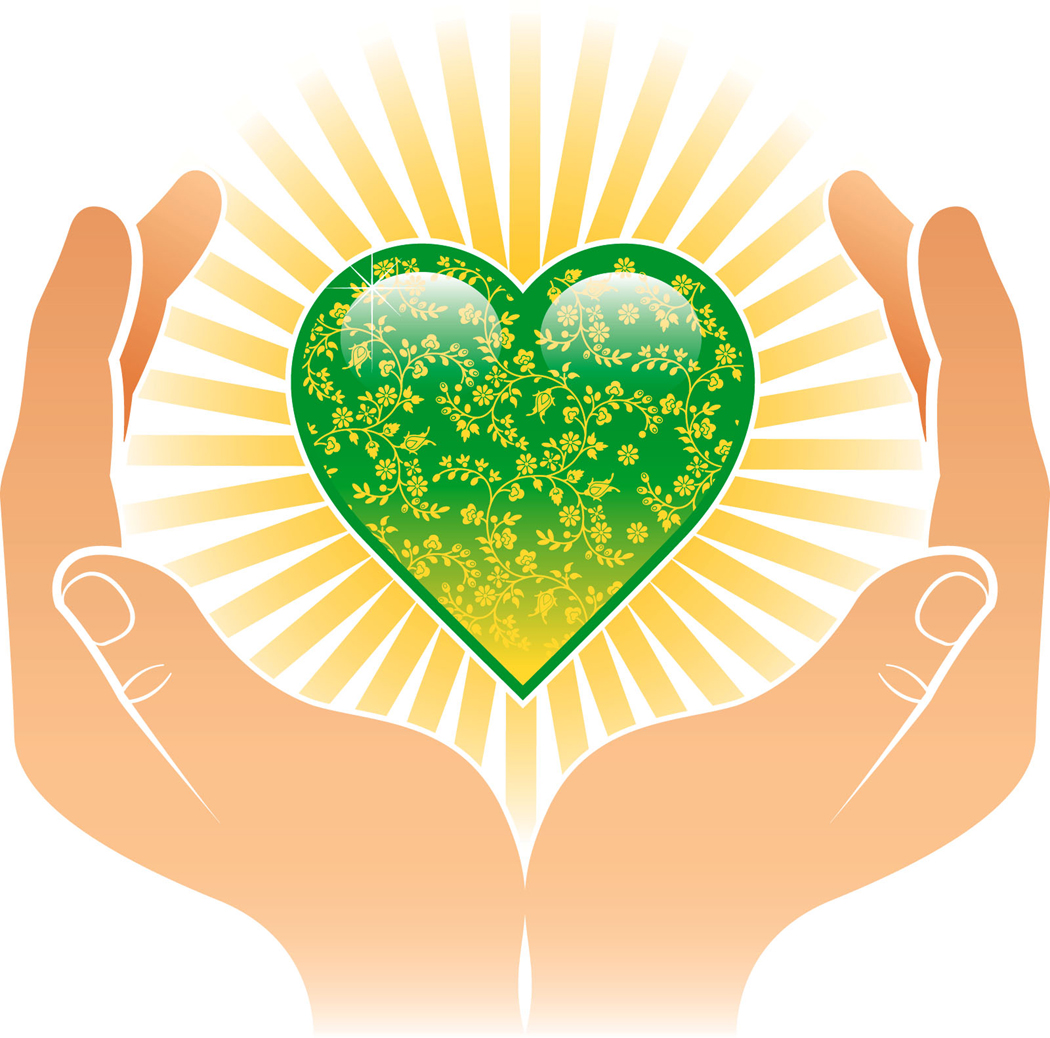 -Marian Wright EdelmanThank you for being an amazing Ed Rising member…your EXTRA time, EXTRA effort  & EXTRA extra help doesn’t go unnoticed! “We must not, in trying to think about how we can make a big difference, ignore the small daily differences we can make which, over time, add up to big differences that we often cannot foresee.”-Marian Wright EdelmanThank you for being an amazing Ed Rising member…your EXTRA time, EXTRA effort  & EXTRA extra help doesn’t go unnoticed “We must not, in trying to think about how we can make a big difference, ignore the small daily differences we can make which, over time, add up to big differences that we often cannot foresee.”-Marian Wright EdelmanThank you for being an amazing Ed Rising member…your EXTRA time, EXTRA effort  & EXTRA extra help doesn’t go unnoticedTo Our MARVELOUS & MAGNIFICENT Seniors…Green is for the inspiration you will give others each day.Blue is for your patience showing others the way.Orange is for your awesome style.Yellow is for the way you make others smile. Red is for the lives you will touch year after year.You’re a very special person just like this jar, that’s clear.You place knowledge in others handsAnd melt into their hearts.You’re a “Magnificent” and “Marvelous” personThank you for being an “M & M”.To Our MARVELOUS & MAGNIFICENT Seniors…Green is for the inspiration you will give others each day.Blue is for your patience showing others the way.Orange is for your awesome style.Yellow is for the way you make others smile. Red is for the lives you will touch year after year.You’re a very special person just like this jar, that’s clear.You place knowledge in others handsAnd melt into their hearts.You’re a “Magnificent” and “Marvelous” personThank you for being an “M & M”.To Our MARVELOUS & MAGNIFICENT Seniors…Green is for the inspiration you will give others each day.Blue is for your patience showing others the way.Orange is for your awesome style.Yellow is for the way you make others smile. Red is for the lives you will touch year after year.You’re a very special person just like this jar, that’s clear.You place knowledge in others handsAnd melt into their hearts.You’re a “Magnificent” and “Marvelous” personThank you for being an “M & M”.To Our MARVELOUS & MAGNIFICENT Seniors…Green is for the inspiration you will give others each day.Blue is for your patience showing others the way.Orange is for your awesome style.Yellow is for the way you make others smile. Red is for the lives you will touch year after year.You’re a very special person just like this jar, that’s clear.You place knowledge in others handsAnd melt into their hearts.You’re a “Magnificent” and “Marvelous” personThank you for being an “M & M”.